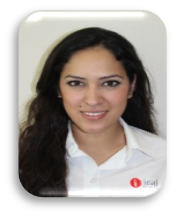 CLAVE/NIVEL DE PUESTOJD2Marzo 2016 – Actual: Proyectista del Comisionado C.P. José Manuel Jiménez y Meléndez del Instituto Coahuilense de Acceso a la Información Pública.Septiembre 2015 – Febrero 2016: Proyectista de comisionada Propietaria del Instituto Coahuilense de Acceso a la Información Pública.20 Abril 2015 – Agosto 2015: Interinato como Proyectista de Consejero Propietario del Instituto Coahuilense de Acceso a la Información Pública16 de Agosto 2014 – Agosto 2015: Jefe del Departamento de lo Consultivo y Normativo en el Instituto Coahuilense de Acceso a la Información Pública.16 Agosto-18 Noviembre 2014: Encargada de la Dirección Jurídica del Instituto Coahuilense de Acceso a la Información Pública por motivos de incapacidad.Marzo-Agosto 2014: Prácticas en la Dirección Jurídica del Instituto Coahuilense de Acceso a la Información Pública.Abril-Julio 2012: Practicante en el Juzgado Primero Civil en SaltilloMaestría: Universidad Autónoma de Coahuila, Facultad de Jurisprudencia. Maestría en Derechos Humanos (actual – mayo 2018).Especialidad: -Universidad Autónoma de Coahuila, Facultad de Jurisprudencia. Especialidad en Gobierno Abierto y Rendición de Cuentas. Aprobado por unanimidad con mención honorífica. (Título en trámite). -Universidad Autónoma del Noreste Campus Saltillo, Especialidad en Relaciones Jurídico Laborales (Título en trámite).Licenciatura: Facultad de Jurisprudencia, Universidad Autónoma de Coahuila (Agosto 2009-Mayo 2014). Titulación por promedio.